Паспорт района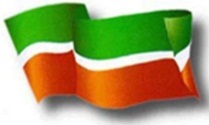 Мензелинский муниципальный район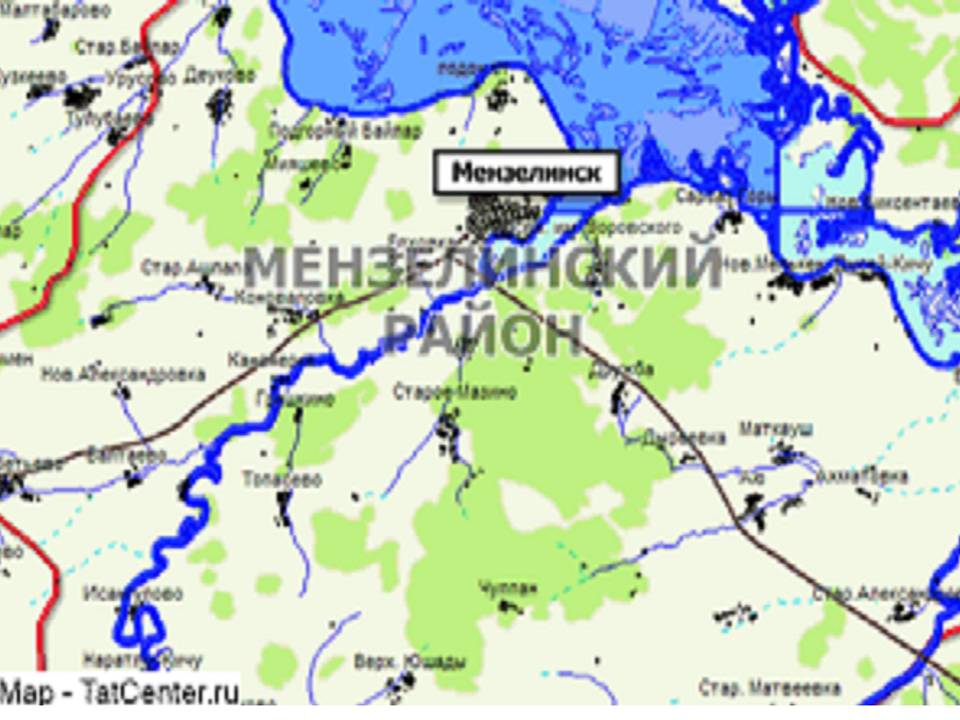 Райцентр: Мензелинск (Минзәлә)Территория района – 1 919,7 кв. км.Численность населения района: 28 832 чел.,в том числе районного центра –17 043 чел.Национальный состав населения района:- татары 17328 чел. (60.1%)- русские 10207 чел. (35.4%);- марийцы 778 чел. (2,7%);- чуваши 130 чел  (0,45%);- другие национальности 389 (1,35%). Глава муниципального района -  Салахов Айдар ФаслаховичИнтересное из истории краяМензелинск один из древнейших городов нашей республики. Своими корнями он восходит в далекое прошлое. В памятной книге Оренбургской губернии есть запись, которая говорит, что Мензелинск заложен в 1584 – 1586 годах.И вот более четырех веков назад на башкирские земли, расположенные между Иком и Мензелой пришли служилые люди, направленные воеводой князем Одоевским. Они выбрали место на высоком берегу Мензелы, которое отвечало всем их требованиям: с севера прикрывалось полноводным Иком и высоким лесистым берегом, с юга и востока его огибала Мензеля, имевшая здесь очень высокий  и крутой берег. Облюбовавшая площадь имела заметный наклон к реке, и по ней протекали два ручья, названные позднее Кучканкой и Скородумкой. В 1584 году был здесь заложен Мензелинский острог как сторожевой пункт на границе русских и башкирских земель.Он заложен был не на пустом месте. Издавна здесь (в XIIвеке) проходили торговые пути с востока на запад и обратно. На безымянной речке торговые караваны останавливались на отдых. По-арабски место остановки, привал называется «Мензель». Это слово дало название реке, а впоследствии и городу.Первыми поселенцами Мензелинска были 100 русских стрельцов. В 1655 году в остроге были поселены 124 человека смоленской шляхты. Это были люди, служившие польским королям и оставшиеся после войны России с Польшей без своего ясновельможного хозяина. Мензелинск постепенно рос, возникли улицы и площади, кустарные предприятия – «заводы», как их называли. Но все же основную роль он играл как сторожевой пост и опорный пункт царского правительства в его борьбе со «смутой». Была здесь выстроена тюрьма, где содержались неугодные властям люди. XVII –XVIII века известны башкирскими восстаниями в наших краях. Основным очагом была западная Башкирия.  Отряды восставших башкир нападали на русские поселения, в том числе и на Мензелинск. В ответ на нападения и разгром русских поселений громили и сжигали башкирские кочевья, жестоко расправлялись с участниками движения. Многие из них были казнены в Мензелинской тюрьме. Центром правительственных войск по борьбе с этими восстаниями был Мензелинск.Не обошло стороной Мензелинск и крестьянское восстание под предводительством Е.Пугачева.… лето 1774 года Кульминационный период войны. Пугачев переправился через р.Каму и захватив Ижевский и Воткинский заводы, двинулись на Казань. В это время в Башкирии полыхало восстание под предводительством Салавата Юлаева. Мензелинск был избран тем пунктом, где сосредотачивались правительственные войска, которые должны были не допустить объединения этих двух очагов восстания. Но Салават Юлаев сумел развернуть крупное восстание внутри Башкирии и тем самым оттянуть значительную часть правительственных войск от поволжского театра действий.После крестьянской войны 1773-1775 гг. правительство Екатерины II решило усилить местную власть путем децентрализации государственного аппарата.23 октября 1781 года было официально учреждено Уфимское наместничество в составе восьми уездов. Один из уездов был назван Мензелинским, центром его был определен Мензелинск, который теперь получил статус уездного города. Городу по этому поводу была вручена жалованная грамота Екатерины II, был  утвержден герб в виде вымпела, в верхней части которого была бегущая куница, а в нижней – золотой кречет. С этого времени началась история города Мензелинска.В XVIII веках город рос медленно, происходили частые пожары, во время которых выгорали целые кварталы и улицы. Самый грандиозный пожар был в 1878 году. 1 мая, в жаркий ветреный день, город вдруг вспыхнул со всех четырех сторон. Спасти ничего не удалось. Уцелели собор да монастырь, каменные дома. Город мало-помалу стал отстраиваться заново.В конце XIX века, как об этом свидетельствует «энциклопедический словарь» Ф.А.Брокгауза и И.Н.Ефронь в городе было 6826 жителей, в том числе 3348 мужчин и 3478 женщин, действовало шесть церквей, женский монастырь, низшая сельскохозяйственная школа (ныне сельскохозяйственный техникум), женская прогимназия, четырехклассное городское училище, женская школа при монастыре, земская больница на 60 кроватей, аптека, 4 врача, 6 фельдшеров и 1 акушерка. Из предприятий были известны пиво-медоваренный завод, спиртоочистительный, паточный, спичечный, кирпичный заводы.Широко в стране были известны мензелинские ярмарки. Сюда стекались торговцы не только со всей России, но и из-за рубежа, особенно со стран востока. Оборот их был значителен потому времени. Так в 1893 году он составил почти 4,3 миллиона рублей. По торговому обороту в России она занимала 4-6 места. Ярмарки проводились 3 раза в год: летом, осенью и зимой. Особенно славились зимние, рождественские ярмарки. Заключались крупные сделки на поставку хлеба, мяса, кожевенного сырья, пушнины, шерсти, изделий кустарных промыслов. Здесь продавали по 1000 и более голов коней. Названия площадей и некоторых улиц говорили о характере товара и торговли: Лесная – торговля лесом, Конная – торговля лошадьми, Сенная – торговля сеном, Рыбная – торговля рыбой.С востока везли дорогие восточные ткани, пряности, краски, драгоценные сосуды, украшения, ковры. В Мензелинске продавалась китайская посуда, индийский кашемир, английская шерсть, немецкие сукна, заграничный батист.В Мензелинске было много купцов. Среди них такие известные купцы 1 гильдии, как Стахеевы, Саитбаталлов, Глезденев, Халфин, а также Соколов, Пермяков, Федоров и другие.По инициативе купца Глезденева мензелинскими купцами было подано прошение о строительстве железнодорожной ветке до города Мензелинска для перевозки грузов на ярмарку. В связи с этим через реку Мензела был построен в 1914 году железнодорожный мост, устроена насыпь, завезены шпалы, но в связи с началом первой мировой войны и нехватки металла строительство железнодорожной ветки было приостановлено, а в последствии так и не закончено. Мост остался и, утратив свое первоначальное назначение постепенно превратился в символ города.В Мензелинске, как во многих подобных ему городах бурно прошли события февральской буржуазно-демократической и Октябрьской социалистической революции.14 ноября 1917 года в Мензелинске, в здании нынешнего Государственного драмтеатра на собрании граждан была провозглашена Советская власть. Затем в 1918 – 1919 годах территория нашего района была ареной огнестрельных боевых действий Гражданской войны. Великая ответственность выпала на долю нашего края, когда от исхода сражений на Волге и Урале зависела судьба Советской власти.Через год и весь Мензелинский уезд трижды прокатывались волны Гражданской войны. Видели здесь и мятежных белочехов, топтали улицы города подкованные сапоги колчаковцев. Незабываемой страницей в боевой летописи тех огненных лет остались подвиги бойцов Мензелинского коммунистического батальона, входившей в состав знаменитой Азинской дивизии. 17 мая 1919 года войсками Азинской был освобожден Мензелинск.  В освобождении города принимал участие Маршал Советского Союза, дважды Герой Советского Союза В.И.Чуйков. Вспоминая о тех годах, один из активных участников Гражданской войны А.М.Железкин писал: «Мензелинск занимал большее значение, чем другие уезды Уфимской губернии. Уезд на революционный фронт направил 8 тысяч партизан, 10 тысяч добровольцев-красноармейцев. Короче говоря, в боях против революции приняло участие 18 тысяч мензелинцев».Яркую страницу в истории своего города внесли трудящиеся Мензелинского района в годы Великой Отечественной войны. Трудящиеся с гневом осуждали фашизм, заявляли о своей готовности к защите Родины, заверяли работать, не покладая рук для победы над врагом. Только за первые дни войны от трудящихся района в адрес военного комиссариата поступило тысячи заявлений о просьбе добровольно отправиться на фронт. В годы войны свыше 15 тысяч мензелинцев были мобилизованы в действующую армию и почти половина из них не вернулись домой. Почти каждая вторая семья потеряла мужа, отца, брата, сестру. Храбро, мужественно сражались мензелинцы на фронте. Четверо из них стали Героями Советского Союза. Это генерал-полковник Гордов Василий Николаевич, капитан Тапиков Самуил Михайлович, Винокуров Борис Алексеевич и Галиев Фахрази Галеевич. Горячев Алексей Андреевич, Фролов Никита Васильевич – является полным кавалером трех орденов Славы. Более 2700 мензелинцев награждены орденами и медалями за боевые заслуги.В грозные годы войны в здании педагогического училища было размещено военно-политическое училище, где учился и откуда ушел в бессмертие поэт-патриот, Герой Советского Союза Муса Джалиль.Мензелинцы радушно приняли своих братьев и сестер, детей, вынужденных эвакуироваться временно с оккупированных территорий немецко-фашистскими захватчиками. Здесь они нашли сочувствие и всестороннюю поддержку не только со стороны горожан, но и всех жителей района. В районе во время войны было шесть детских домов и несколько госпиталей. Среди эвакуированных было много впоследствии знаменитых людей. В том числе и актриса Алла Ларионова. Многие остались жить в Мензелинске и после войны.Тыл в годы войны тоже стал фронтом. Население города и района принимало активное участие в различных патриотических движениях. В фонд обороны из личных сбережений трудящихся поступило 1 миллион 300 тысяч рублей. Председатель колхоза «Кызыл Юлдуз», Курбангалин внес 150 тысяч рублей, колхозник д.Калмия АхметовХ. 100 тысяч рублей, учительница средней школы №1 Халитова 10 тысяч рублей, 20 тысяч рублей внесла в фонд обороны станция юннатов. Крупные суммы были внесены на строительство эскадрильи боевых самолетов, танковой колонны «Колхозник Татарии», в фонд Победы, на помощь освобожденным от оккупации районам страны.Боевые и трудовые подвиги мензелинцев в годы войны высоко оценены Родиной. Около 9 тысяч из них награждены орденами и медалями.Как и вся страна, Мензелинск успешно справился с тяжелыми последствиями войны.    Будучи центром сельского района, город оказывает значительное влияние на развитие в районе земледелия и животноводства. Специализация производства позволила колхозникам и рабочим совхозов определить наиболее перспективные отрасли сельского хозяйства и, не распыляя сил и средств заняться их развитием. В земледелии это – производство хлеба, картофеля и кормов, а в животноводстве – производство молока, мяса и шерсти. В лучшие годы урожайность зерно-бобовых культур в среднем по району достигала 19 центнеров с гектара. Это позволяло собрать миллион 700 тысяч центнеров зерна и продавать государству более 73 тысяч тонн хлеба. Урожайность картофеля достигла 157 центнеров с гектара, а продажа его государству доводилась до 127 тысяч центнеров.В среднем район продавал государству около 26 тысяч тонн молока, около тысячи тонн мяса, 1800 – 1900 центнеров шерсти.В 50-е – 60-е годы сельское  хозяйство тесно связано с именем Хусаинова Магсума Шайгаззамовича, первым секретарем райкома партии, Героем Социалистического труда.Больших успехов достигает колхоз «Гигант», группа тружеников которого по итогам восьмой пятилетки была награждена орденами и медалями СССР, а председателю колхоза Гусману ХафизовичуЛатыпову было присвоено звание Героя Социалистического труда.Дальнейшее развитие получили в Мензелинске промышленные предприятия. С перебазированием сюда в 1959 году конторы разведочного бурения №3 треста «Татнефтегазразведка», преобразованным потом в Мензелинское управление разведочного бурения, Мензелинск стал городом нефтяников.В коллективе работал Герой Социалистического труда Ф.М.Шарафутдинов многие члены коллектива удостоены высокими правительственными наградами. Управление неоднократно занимало передовые места в соревновании нефтяников страны, не раз завоевывало переходящее Красное знамя Министерства нефтяной промышленности и ЦК отраслевого профсоюза.Большим событием в жизни мензелинцев стало открытие в 1935 году колхозно-совхозного театра, в последствии ставшим Государственным драматическим театром. Много творческих сил и стараний, таланта отдал театру его бывший главный режиссер, заслуженный деятель искусств Татарстана СабирАмутбаев. Неисчерпаемую энергию вложили в дело создания и творческого роста театра заслуженная артистка РСФСР ХадичаСалимова, МухибКичубаев, А.Ягудин и др.Слава театра известна не только в Республике, но и за его пределами. Обширна география гастрольных поездок театра. Коллектив неоднократно выступал перед зрителями городов Москвы, Санкт-Петербурга, Ташкента, Екатеринбурга, Перми, Уфы и других городов. Им аплодировали зрители многих республик, областей нашей страны. Здесь выросли замечательные мастера театрального искусства заслуженная артистка РСФСР НасимаЗиганшина, заслуженный артист РСФСР, народный артист ТАССР Анвар Фасхутдинов, заслуженные артисты ТАССР Р.Мардыханов, З.Зиганшин, А.Зиганшин, Б.Валеева, И.Саттарова, А.Богатырев и другие.Говоря о нашем городе нельзя не отметить, что основным богатством являются люди. Мензелинский край дал нашей стране много замечательных деятелей литературы и искусства, видных представителей науки и техники. Среди них видный учебный в области медицины – академик В.Н.Шамов, член Академии наук СССР, член корреспондент сельскохозяйственной академии ГДР И.В.Тюрин, десятки докторов и кандидатов наук, солист Самарского театра  оперы и балета Р.Ф.Гимадеев, солист Башкирского театра оперы и балета П.Токарев, дирижер Мариинского театра в Санкт-Петербурге Федоров, член международного Союза художников В.И.Аксенов, писатели В.Шугаев, В.Ерашев, Р.Солнцев, поэты Р.Гарай, М.Шабаев, С.Гараева, Г.Зайнашева, писатель – драматург Г.Сабитов и многие другие.Памятники архитектурыНа сегодняшний день в Мензелинском районе сохранилось большое количество недвижимых памятников истории и культуры. Следует отметить, что эти памятники долгое время не обследовались и не изучались. Теперь же им уделяется должное внимание. Памятниками истории и культуры принято считать здания и места, связанные с важнейшими историческими событиями в жизни народа, общества и государства, с развитием науки и техники, культуры и быта народов, с жизнью выдающихся политических, государственных, общественных, военных деятелей, народных героев, деятелей науки, литературы и искусства. Мензелинский  район богат такими памятниками.Железнодорожный мост – построен в начале ХХ века. Однопролетный на двух каменных опорах металлический мост расположен на восточной окраине города. Это памятник промышленной архитектуры. Ул. Горная, 1. Мост через реку Мензеля называют по-разному: кто-то «Екатерининским», кто-то «Царицыным» мостом. Называют его так, потому  что после крестьянского восстания 1773-1775 годов Екатерина II намеривалась прибыть в наши края, дабы проехать через Мензелинск в Уфу.Здание пиво-медоваренного завода – здание выстроено в 1881 году и в начале ХХ века принадлежало наследникам купца В.И.Видинеева. Это памятник промышленной архитектуры.ул. Горная, 2. До недавнего времени здесь располагался ГУП «Мензелинский ликероводочный завод»Здание городской управы – дом Горюхина – выстроен в середине ХIХ века. Это памятник гражданской архитектуры. Ул. Джалиля, 18. Ныне в этом здании располагается Мензелинский Совет местного самоуправления и Многоотраслевое производственное предприятие жилищно-коммунального хозяйства.Здание реального училища. Училищное здание построено в 1914-1920 г.г. В 1920 году здесь открылось педагогическое училище. В 1941 году в здании временно разместилось Военно-политическое училище, где учился известный татарский поэт М.Джалиль (мемориальная доска установлена в 1985 году).Это памятник гражданской архитектуры. Ул. Джалиля, 27/41. Сейчас это Мензелинский педагогический колледж.Дом М.С.Сеитбатталова – жилой дом построен в конце ХIХ века крупным Мензелинским купцом М.С.Сеитбатталовым. Двухэтажное здание  памятник жилой архитектуры. Сейчас в этом здании располагается Администрация Мензелинского района.Соборная мечеть – здание мечети построено в 1910 году под наблюдением архитектора Г.Кутьянова на средства купца М.С.Сеитбатталова и других прихожан. Протяженное двухэтажное сооружение расположено в центре города. Вестибюль и основные молельные залы размещены на первом этаже. Залы второго этажа освещены круглыми окнами. В декоративном оформлении сочетаются элементы татарской национальной архитектуры, классицизм, восточные мотивы.Дом Перминова-Соколова – жилой дом построен в конце ХIХ века. Угловое двухэтажное здание со скошенным углом имеет Г-образную форму плана. Первый этаж – кирпичный, а второй – деревянный. Ул. К.Маркса, 75 Сейчас в этом здании располагаются на первом этаже – частный магазин и аптека, а на втором этаже – ЧОУ ВПО «Институт социальных и гуманитарных знаний».Здание гимназии – здание было построено в 1882 году помещиком Горбушиным как гостиница для купцов, приезжающих на знаменитые мензелинские ярмарки. С 1902 года здесь разместилась женская гимназия с 7-годичным сроком обучения, начальницей которой была А.Г.Никольская.  В 1918 году гимназия преобразовалась в первую советскую школу, в 1934 году она стала называться средней школой имени Молотова.  В 2001 году коле присвоено звание «Школа, содействующая здоровью бронзового уровня». В 2002 году СОШ №1г.Мензелинска исполнилось 100 лет.Никольский собор – храм воздвигнут в 1813 году на средства, собранные М.Д.Ситниковым, и обновлен в 1880-е годы на деньги купцов И.Г. и Д.И.Стахеевых, П.В.Щетинкина.Мензелинский татарский государственный драматический театр гордость нашего города. Театр, созданный в 1935 году СабиромАмутбаевым, знает вся страна.Описание районаСегодня Мензелинский район – один из наиболее динамично развивающихся районов Республики Татарстан, обладающий значительным экономическим, культурным и образовательным потенциалом. Мензелинский район расположен на востоке республики, недалеко от границ с Башкортостаном и Удмуртией.  Район граничит с  Агрызским, Тукаевским, Сармановским, Муслюмовским, Актанышским  районами Республики Татарстан.Мензелинский район занимает 1923,5 кв. километров – это 2,8% площади всей республики Татарстан. Из них 45% занимают пашни, 12% - леса, 8%-пастбища, 24% - луга. Административный центр района расположен в г. Мензелинске. Мензелинск – один из древнейших городов Республики Татарстан. Расположен в долине четырех рек – Камы, Белой, Ика, Мензелы, в 290 километрах от столицы Республики Татарстан – города Казани, в 57 км на запад от г. Набережные Челны.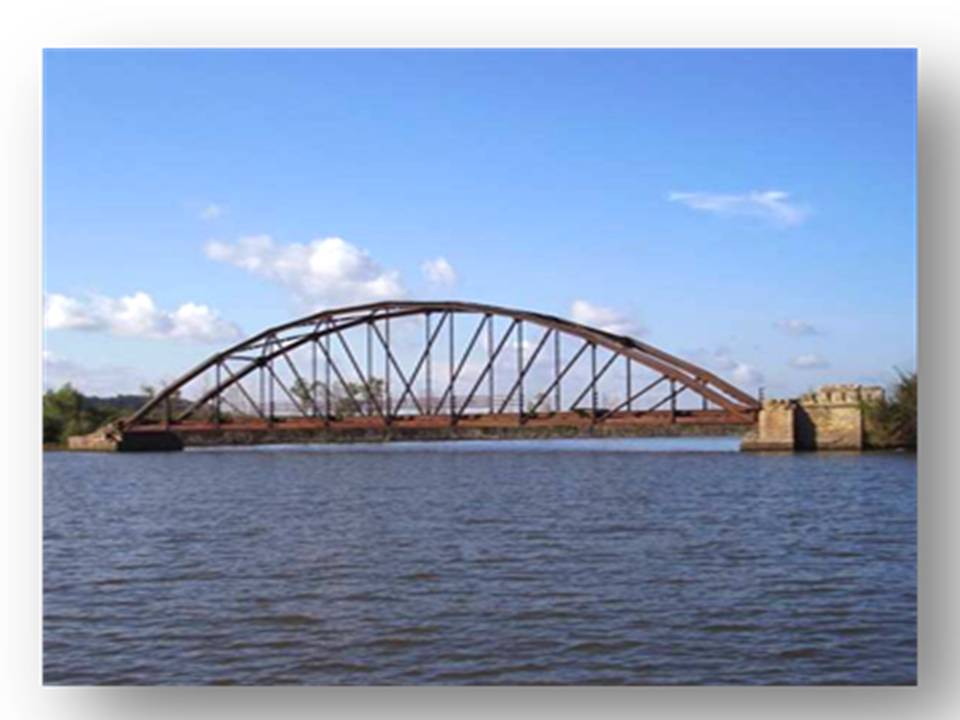 Мензелинский район, как административно-территориальная единица в составе Татарский АССР, образован Постановлением ВЦИК от 10.08.1930.Муниципальное образование «Мензелинский  муниципальный район» образован в соответствии с Законом Республики Татарстан от 25.01.2005 №50.Поселения в составе муниципального района:Показатели экономического развития районаЗа  пять месяцев 2016 год отгружено товаров собственного производства на сумму 2 164,4 млн. рублей. Индекс промышленного производства за январь-май 2016 года составил 115,9%.Уровень безработицы на 1 июля 2016 года составил 0,52%.Средняя заработная плата работников крупных и средних предприятий за январь–май 2016 года составила 18 544 рублей, средний размер пенсии по району составляет 11 304 рубля.Прожиточный минимум в Республике Татарстан за I квартал 2016 года в расчете на душу населения в размере 8012 рублей, для трудоспособного населения - 8532 рублей, пенсионеров - 6560 рублей, детей - 8013 рублей.За  восемь месяцев 2017 года отгружено товаров собственного производства на сумму 2 368,1 млн. рублей. Индекс промышленного производства за январь-август 2017 года составил 86,9%.Уровень безработицы на 1 сентября 2017 года составил 0,59%.Средняя заработная плата работников крупных и средних предприятий за январь–июль 2017 года составила 21095 рублей, средний размер пенсии по району составляет 11 811 рублей.Прожиточный минимум в Республике Татарстан за 2 квартал 2017 года в расчете на душу населения в размере 8568 рублей, для трудоспособного населения - 9142 рублей, пенсионеров - 7029 рублей, детей - 8490 рублей.Жилищное обеспечение ветерановВ прошлом  году улучшили свои жилищные условия 2 ветерана Великой Отечественной войны, 1 из которых направил свои средства на строительство жилья, 1 реализовали на приобретение вторичного жилья.Получен сертификат на улучшение жилищных условий 2 многодетные семьи. В 2017 году построен дом для ветерана в г. Мензелинске. Заселен.Строительство и капитальный ремонт жилья, объектов социальной сферыПлан жилищного строительства района на 2015 года составляет 16000 кв. метров, в т. ч. 1771,4 кв. м. – по линии ГЖФ. План выполнен полностью.План ввода жилья на 2016 год составляет 16000 кв.м. По состоянию на 25.07.2016 г. Сдано 9047 кв.м. За 9 месяцев 2017 года план составляет 12058 кв.м.Строительство жилья для уполномоченных участковых:В 2013 году построены и сданы дома для Участковых уполномоченных полиции в с. Кузембетьево и с. Старая Матвеевка.В 2014 году – вс.Кадряково и с.Новый Мелькен.В жилой части УУП живут со своими семьями, в другой части ведут прием граждан.В 2015 году в Мензелинском муниципальным районе строительство жилья уполномоченных участковых полиции не велось.В 2016 году в Мензелинском муниципальным районе строительство жилья уполномоченных участковых полиции не запланировано.В 2017 году в Мензелинском муниципальным районе строительство жилья уполномоченных участковых полиции не запланировано.Программа капитального ремонта многоквартирных жилых домовЗа 2008-2017 годы отремонтировано 158 многоквартирных жилых дома на сумму 263,34 млн руб. общей площадью 23197,092кв.м. В 2016 году в программу были включены 5 многоквартирных домов общей площадью 4,722 тыс. кв.м.. Стоимость капитального ремонта составила 20 274 731,96 рублей.В настоящее время оперативное выполнение составляет 12 986 170 рублей, что составляет 64,05%Программа капитального ремонта школ, детских садов.В 2014 году в рамках программы капитального ремонта общеобразовательных школ проведен ремонт МБОУ «Подгорно-Байларская СОШ»  (с. Подгорно-Байляр) с лимитом финансирования 7,4 млн. руб., «Новомелькенская СОШ» (с. Новый Мелькен) с лимитом финансирования 6,56 тыс. руб., «Иркеняшская СОШ» (с.СтарыйИркеняш) с лимитом финансирования 6,2 млн. руб., «Кадряковская СОШ» с лимитом финансирования 14,6 млн. руб., (общий лимит финансирования – 79,184 млн. руб.) Коррекционная школа интернат VIII - типа с лимитом финансирования 50,9 млн. руб.В 2014 году построен и сдан современный детский сад на 260 мест в г.Мензелинск по адресу ул. Воинов-интернационалистов, 36.В 2015 году произведен здания МБОУ «Гимназия» по адресу ул. Изыскателей, 3/15б для размещения  в нем детского сада «Нефтяник», а также ремонт здания ПУ-52 для размещения в нем МБОУ «Гимназия». Работы завершены. В обоих объектах образования 1 сентября начат учебный процесс.Проведены работы по обеспечению доступности общеобразовательных школ (программа «Доступная среда») МБОУ СОШ №1, СОШ№2и СОШ№3.В 2016 году выполнен капремонт объектов образования (школы, детские сады): Татмушугинской СОШ на сумму 8400 тыс.руб., Кузембетьевского МБДОУ на сумму 9500 тыс.руб.В 2017 году выполнена реконструкция Кузембетьевского МБДОУ.В 2017 году выполнен капремонт объектов образования (школы, детские сады): МБДОУ №5 и МБДОУ №7.Программа модернизации объектов здравоохранения в районеВ 2014 году в ГАУЗ «Мензелинская ЦРБ» был проведен капремонт, а в 2015 году здесь проводились работы по программе «Доступная среда».В Мензелинском районе был запланирован ремонт 9 ФАПов. В 2014 году ремонт всех ФАПов завершен. В2013 году году завершено строительство модульных ФАПов в д.Дружба, с.Николаевка, с.Бакчасарай, в 2014 году –  в с.Кузембетьево и д.Усаево, а в 2015 году – в селах Нов.Мазино и Деуково.В каждом ФАПе работает по одному фельдшеру. ФАПы укомплектованы оборудованием и мебелью.В 2016 году построены модульные ФАПы в с.Калтаково Атряклинского сельского поселения и д. Кызыл-Тюбяк Иркеняшского сельского поселения.В 2016 году  выполнен ремонт в ГАУЗ «Центральная районная больница».В 2017 году завершается работа по строительству модульного ФАПа в д. В.Такермень.Ветеринарная службаВ 2014 –  построен и введен в эксплуатацию Участковый ветеринарный пункт в с. Верхний Такермен.В 2015 году завершено строительство ветеринарного ФАПа в с.Кадряково. Объект введен в эксплуатацию.В 2016 году построен модульный УВП в с.Атрякле. Объект введен в эксплуатацию.Строительство многофункциональных центров и сельских клубов.В 2013 году построен многофункциональный центр в с.Старая Матвеевка, в 2014 – в с. Новый Мелькен., в 2015 г. - в с. Наратлы-Кичу.Ранее введены в эксплуатацию клубы в с.Подгорный Такермен и с.Калмурзино.В 2016 году завершено строительство многофункционального центра (сельского клуба) в с. Тулубаево Урусовского сельского поселения на сумму 4800 тыс. руб.В 2017 году завершено строительство многофункционального центра (сельского клуба) в д. Калтаково Атряклинского сельского поселения, в д. Бикбулово.Спортивные объекты, строительство спортивных площадок.В 2015 году проведен капремонт объектов профильного спортивного лагеря «Олимпиец» муниципального бюджетного учреждения «Многопрофильный молодежный центр «Веста» г. Мензелинска»Также завершено строительство спортплощадок в г.Мензелинск по адресу ул.Чернышевского, д. 60. (Парк Победы), с.Ст.Матвеевка (на территории социального приюта «Тургай»).В 2016 году завершено строительство спортивных площадок на территории СОШ №2 на сумму 2900 тыс.руб, профильного спортивного лагеря «Олимпиец» на сумму 2000 тыс.руб., а также возле общежития Мензелинского педагогического колледжа им. М.Джалиля на сумму 4300 тыс.руб.В 2017 году завершено строительство спортивных площадок на территории СОШ №1, поселок Нефтяников. Ведется работа по строительству блочной модульной лыжной базы в г. Мензелинске, п. Садак.Программа ремонта отопления (котельных) объектов социального назначения.В 2015 году произведена установка блочно-модульной котельной мощностью 800 кВт здания МБОУ «Гимназия».В 2016 году произведена замена квартальной котельной по ул. К.Маркса.В 2017 году произведена установка блочно-модульной котельной мощностью 800 кВт по ул. Р.Люксембург «Почтовая».В 2018 году запланирована установка блочно-модульной котельной мощностью 700 кВт здания.Программа «Чистая вода»По Мензелинскому муниципальному образованию в 2014-2015гг. по программе производилась реконструкция водопроводных сетей протяженностью 2,2 км на сумму 10,0 млн. руб.:-водопровод в с.Дусай-Кичу-водопровод в микрорайоне Элеваторный г.МензелинскВ 2016-2017 г.г. запланирована и ведется работа по обеспечению водой домов в п.Элеваторный на сумму 1308 тыс.руб., в с. Коноваловка на сумму 3000 тыс.руб., в д. Дружба на сумму 4400 тыс.руб.В 2017 году завершена работа по обеспечению водой домов в с.Коноваловка на сумму 3000 тыс.руб., в д. Дружба на сумму 4400 тыс.руб.Продолжается работа по обеспечению водой домов в п.Элеваторный.Выделение земельных участков многодетным семьямПо состоянию на 16.10.2017 год по данным социальной защиты Мензелинского муниципального района Республики Татарстан на учете состоит 333 многодетные семьи.В земельно-имущественную палату Мензелинского района на 25.07.2016 год. подано 547 заявления на обеспечение земельным участком. Проведены межевания на 580 земельных участках, из них поставлено на кадастровый учет 542 земельный участка под ИЖС и 38 под ЛПХ, предоставлено в собственность 436 земельных участков под ИЖС и 20 земельных участков под ЛПХ.В земельно-имущественную палату Мензелинского района на 16.10.2017 год. подано 584 заявления на обеспечение земельным участком. Проведены межевания на 657 земельных участках, из них поставлено на кадастровый учет 610 земельный участка под ИЖС и 47 под ЛПХ, предоставлено в собственность 527 земельных участков под ИЖС и 30 земельных участков под ЛПХ.Строительство домов для детей-сирот районаДля обеспечение жилыми помещениями лиц из числа детей-сирот в 2015 году, району выделено 3 квоты, из них: выбрана одна квартира в г. Зеленодольске, одна квартира в Тукаевском районе п. Татарстан и жилой дом в п. Юртово. Все объекты строятся, в п.Юртово дом завершен.Также в Мензелинске жилье получит гражданка, состоящая на учете в г.Нижнекамск, которая пожелала получить жилье в нашем городе.В 2016 году  предоставлено жилье 4 детям сиротам.В 2017 году запланировано предоставление жилья 9 сиротам на территории других районов РТ. Агропромышленный комплексЗа январь-июнь 2016 года денежная выручка составила 329  млн. рублей,  или  114 % к 2015 году (РТ - 114%), в т.ч. по животноводству 237 млн. руб. или 110 % (РТ - 108%).Среднемесячная зарплата 1 работника за 6 месяцев 2016 года составляет 16,9 тыс. руб.По состоянию на 1 июля 2016 года поголовье КРС в районе составляет 14,9  тыс. голов в т.ч. 5,6 тыс. голов коров. Валовый надой за день 66,7 тн, надой на 1 корову 11,8 кг, в расчете на 1 га с/х угодий 0,68 кг.За январь-июнь 2017 года денежная выручка составила 378  млн. рублей,  или  111 % к 2016 году (РТ - 114%), в т.ч. по животноводству 316 млн. руб. или 128 % (РТ - 108%).Среднемесячная зарплата 1 работника за 6 месяцев 2017 года составляет 13,7 тыс. руб.По состоянию на 1 июля 2017 года поголовье КРС в районе составляет 12,4  тыс. голов в т.ч. 3,98 тыс. голов коров. Валовый надой за день 89,25 тн, надой на 1 корову 16,81 кг, в расчете на 1 га с/х угодий 0,12 кг.Со стороны республики создаются условия для развития всех форм собственности в АПК, в том числе фермерских хозяйств, семейных ферм, личных подсобных хозяйств граждан. Мензелинский район тоже активно включился в реализацию республиканской программы строительства семейных ферм. В районе имеется 34 действующих семейных ферм, в том числе 4 высокотехнологичных.В районе реализуется программа капремонта коровников:В 2015 году отремонтированы коровники в  ООО "Николаевское" в с. Николаевка, ООО "Органик Групп" - "Чулман" в с. Старая Александровка, ООО "Заиковское" в д. Атрякле, ООО "Калинино" в п. Муртыш-Тамак, ООО " Органик Групп " - "Минзаля" в с. Юртово, ООО "Калмурзино" в д. Калмурзино, ООО " Органик Групп " - "Чулман" в с. Балтаево, а также  силосно-сенажная траншея ООО "Калинино" в с. Наратлы-Кичу и в ООО " Органик Групп " - "Чулман" в д. ВерхнийТакермен.В 2016 году включены в программу:Капитальный ремонт коровников на 100 голов (4 шт.):Коровник ООО «Калинина» в с.Кадряково,Коровник ООО «Заиковский» в с.Калтаково,Коровник ООО «Николаевское» в с.Николаевка,Коровник КФХ «Ильнур» в с.ДеуковоКапитальный ремонт коровников на 200 голов (14 шт.):Коровник ООО «Николаевское» в с.Николаевска,Коровник ООО «Калмурзино» в д.Калмурзино,коровник №1 ООО «Органик Групп Минзаля» в с.Новый Мелькен,коровник №2 ООО «Органик Групп Минзаля» в с.Новый Мелькен, коровник №1 ООО «Органик Групп Минзаля» в с.Степановкакоровник №2 ООО «Органик Групп Минзаля» в с.Степановка, коровник №3 ООО «Органик Групп Минзаля» в с.Степановка, коровник №1 ООО «Органик Групп Чулман» в с.Гулюково, коровник №2 ООО «Органик Групп Чулман» в с.Гулюково, коровник ООО «Органик Групп Чулман» в с.Верхний Такермен, коровник №1 ООО «Органик Групп Чулман» в с.Балтаево, коровник №2 ООО «Органик Групп Чулман» в с.Балтаево, коровник №3 ООО «Органик Групп Чулман» в с.Балтаево.коровник №1 ООО «Органик Групп Чулман» в п.ЮртовоКапитальный ремонт машинно-тракторных парков (2 шт.):машинно-тракторная станция ООО «Органик Групп Минзаля» в г.Мензелинскремонтная мастерская ООО «Заиковский» в д.АтряклеКапитальный ремонт овощекартофелехранилищ (1 шт.):овощехранилище КФХ «Давлетов» в с.Верхний ТакерменВ 2017 году включены в программу:Капитальный ремонт коровников на 100 голов (6 шт.):Коровник №3 КФК «Ильнур» в с.Деуково,Коровник №4 КФК «Ильнур» в с.ДеуковоКоровник №2 ООО «Заиковский» в с.Калтаково,Коровник №2 ООО «Заиковский» в д.Атрякле,Коровник№2 ООО «Чулман» в с В.Такермень,Коровник ИП- главы КФХ Секуновой А.Г. в с. Коноваловка.Капитальный ремонт коровников на 200 голов (7 шт.):Коровник №2 ООО «Калмурзино» в д.Калмурзино (2 этап),Коровник №1 ООО «Калмурзино» в д.Калмурзино (2 этап),Коровник №6 ООО «Минзаля» в с.Новый Мелькен,Коровник №7 ООО «Минзаля» в с.Новый Мелькен,Коровник №1 ООО «Чулман» в п.Юртово (2 этап),Коровник №2 ООО «Чулман» в п.Юртово,Коровник №3 ООО «Чулман» в п.Юртово.Капитальный ремонт машинно-тракторных парков (2 шт.):машинно-тракторная станция ООО «Минзаля» в г.Мензелинск.ремонтная мастерская ООО «Заиковский» в д.АтряклеКапитальный ремонт овощекартофелехранилищ (3 шт.):овощехранилище №3 ИП –глава КФХ Давлетов Н.Г. в с. Верхний Такермень;овощехранилище №3 ИП –глава КФХ Давлетов Н.Г. в с. Верхний Такермень;овощехранилище  КФХ «Ильнур» в с. Деуково.Работа в системе « Народный контроль»За 2016 год в адрес органов муниципального образования «Мензелинский муниципальный район» поступило 341 (АППГ-342)  обращений граждан.Было проведено 85 приема, в ходе которых принято 205  гражданина. Из них руководителями Мензелинского муниципального района  принято 199 гражданин.172 обращение поступило в письменном и электронном виде (АППГ-144). Через информационную систему «Народный контроль» Портала государственных и муниципальных услуг за отчетный период  поступило обращения 35 (АППГ-18)Работа по рассмотрению заявлений, писем, жалоб граждан остается одним из важнейших вопросов, решаемых органами местного самоуправления Мензелинского муниципального района. В дальнейшем органами местного самоуправления Мензелинского муниципального района будет продолжена работа по обеспечению систематического изучения поступающих обращений граждан, выработки соответствующих предложений и рекомендаций, направленных на решение изложенных в обращениях вопросов.За текущий период 2017 год в адрес органов муниципального образования «Мензелинский муниципальный район» поступило 332 (АППГ-262)  обращений граждан.Было проведено 126 приема, в ходе которых принято 307  гражданина. Из них руководителями Мензелинского муниципального района  принято 207 гражданин.128 обращение поступило в письменном и электронном виде (АППГ-121). Через информационную систему «Народный контроль» Портала государственных и муниципальных услуг за отчетный период  поступило обращения 84 (АППГ-60)Работа по рассмотрению заявлений, писем, жалоб граждан остается одним из важнейших вопросов, решаемых органами местного самоуправления Мензелинского муниципального района. В дальнейшем органами местного самоуправления Мензелинского муниципального района будет продолжена работа по обеспечению систематического изучения поступающих обращений граждан, выработки соответствующих предложений и рекомендаций, направленных на решение изложенных в обращениях вопросов. Религиозная ситуацияРелигиозная ситуация в Мензелинском муниципальном районе остается стабильной. Основными конфессиями (ислам, христианство)  религиозные обряды, богослужения проводятся строго в культовых зданиях, кроме крещения, которые проводятся организованно в н.п. Рус.Мушуга и Коноваловка. Религиозные объединения осуществляют начальное обучение в религию и непосредственно занимаются воспитанием граждан, которые содействуют взаимопониманию и терпимости между  представителями различных конфессий, а также неверующими.Мензелинский муниципальный район  РТ оказывает финансовую, материальную помощь в содержании зданий, которые являются  памятниками культурыИнформация о зарегистрированных религиозных организациях в Мензелинском муниципальном районе РТ.Список социально ориентированных некоммерческих организаций Мензелинского муниципального района.Частное образовательное учреждение дополнительного профессионального образования «Мензелинская автомобильная школа регионального общественно-государственного объединения «Добровольное общество содействия Армии, авиации и флоту «ДОСААФ» РТ»Юридический адрес: 423700, РТ, г. Мензелинск, ул. Гурьянова, д. 84. Руководитель: и.о. Волотовский Игорь ПетровичМензелинская  автомобильная школа образована 01.12.1958 года. Основное направление работы – подготовка водителей категории "С" для Вооруженных Сил РФ. Обучение проводится по направлению Мензелинского РВК. Автошкола готовит водителей различных категорий. Занятия проводятся в специально оборудованных классах. Для  проведения занятий по вождению,  имеется оборудованный всеми элементами автодром.Некоммерческая организация Фонд "Лебяжье"Юридический адрес: 423700, РТ, г. Мензелинск, ул. Изыскателей, д. 1/37Б Руководитель: Гараев Флун ГарафетдиновичПредметом деятельности некоммерческой организации Фонд «Лебяжье» является охрана животного мира и водных биологических ресурсов, ведение охотничьего хозяйства, ведение учета и контроля добываемых животных, создание инфраструктуры для организации и осуществлении охоты и рыболовства. Общественная организация Ветеранов (пенсионеров) Республики Татарстан Мензелинского районаЮридический адрес: 423700, РТ, г. Мензелинск, ул. Коммунистическая, д. Руководитель: Зиятдинов Загир МирзагабдулловичОсновная задача Президиума Совета ветеранов – защищать права ветеранов (пенсионеров): в экономическом, политическом, личные права и улучшения жизни деятельности всех ветеранов.Мензелинское территориальное отделение Татарстанского республиканского Союза инвалидов и ветеранов войны в АфганистанеЮридический адрес: 423700, РТ, г. Мензелинск, ул. Ленина, д. 68. Руководитель: Минниахметов Альберт РахимзяновичХарактер деятельности – защита прав и интересов, социальная реабилитация, приобщение к труду, спорту, культуре, содействие улучшению материально-бытовых нужд инвалидовМензелинская районная организация общественной  организации Татарской республиканской организации Всероссийского Общества Инвалидов  «Общество Инвалидов РТ»Юридический адрес: 423700, РТ, г. Мензелинск, ул.Коммунистическая, д.14. Руководитель: Калинина Светлана АлександровнаГлавными целями и задачами являются:защита прав и интересов инвалидов;достижение инвалидами равных с другими гражданами возможностей участия во всех сферах жизни общества;интеграция инвалидов в общество;постоянное взаимодействие с органами представительной и исполнительной власти Мензелинского района РТ в решении проблем инвалидов и организации;содействие в развитии творческих способностей, занятиях физической культурой и спортом; создание рабочих мест для инвалидов;выполнение иных задач, связанных с вопросами социальной защиты и реабилитации инвалидов.Местная организация Общества слепыхЮридический адрес: 423700, РТ, г. Мензелинск, ул. Коммунистическая, д.14. Руководитель: Кальскова Мария НиколаевнаХарактер деятельности - защита прав и интересов инвалидов и их социальная реабилитация Мензелинская организация Республиканской общественной организации «Исполком Всемирного конгресса татар»Юридический адрес: 423700, РТ, г. Мензелинск, ул. Изыскателей, д. 1/27. Руководитель: Шаймарданов Роберт ШайхильевичОсновными целями  деятельности Всемирного конгресса татар является: консолидация татарского народа, его общественных (и культурно-просветительских) объединений. Основными принципами деятельности являются: признание прав татарского и других народов на самоопределение, сохранение национального языка, культуры, обычаев;признание приоритета национального единства  над идеологическими и классовыми убеждениями и предрассудками;решение национальных и политических проблем цивилизованными  демократическими путями.Территориальный центр молодежных (студенческих) формирований по охране общественного порядка «Форпост»Юридический адрес: 423700, РТ, г. Мензелинск, ул. Строителей, д.20 Руководитель: Исрафилов Салават ИльюсовичУчреждение создано в целях развития молодежного правоохранительного движения в Мензелинском  муниципальном районе.Основными видами деятельности Учреждения являются:организация профилактики правонарушений;развитие добровольного участия молодых граждан в охране общественного порядка;создание в учебных заведениях Мензелинского муниципального района  молодежных (студенческих, школьных) формирований по охране общественного порядка, координация их деятельности;юридическая помощь учебным заведениям, группам молодежи в создании формирований по охране общественного порядка;физическая подготовка сотрудников молодежных формирований по охране общественного порядка;взаимодействие с органами внутренних дел по вопросам предупреждения правонарушений среди молодежи и несовершеннолетних;организационно-методическая помощь в обучении руководителей и сотрудников молодежных формирований по охране общественного порядка основам правовых знаний, тактике и методике в работе с правонарушителями;создание общественного мнения о значимости молодежных формирований по охране общественного порядка;развитие связей с республиканскими и российскими общественными объединениями и организациями в целях объединения усилий по профилактике правонарушений среди молодежи и несовершеннолетних;взаимодействие с органами внутренних дел при организации охраны общественного порядка.Город МензелинскНаселение города составляет 17153 чел.:Тат – 50,3%Рус  - 46,2%Марийцы – 1,5%Чуваши – 0,4%Другие – 1,6%В городе Мензелинск осуществляют свою деятельность 11 дошкольных образовательных учреждений, 3 среднеобразовательные школы, коррекционная школа-интернат, гимназия.В свободное от учебы время для детей открыты двери Дома детского творчества, а также трех спортивных школ – СК «Олимп», СК «Юбилейный», ледовый дворец «Юность». Сегодня в спортивных школах на постоянной основе в десяти отделениях 38 тренеров обучают 875 детей. Летом в городе работают два детских оздоровительных лагеря – «Солнышко» и «Олимпиец».В городе осуществляют деятельность средние специальные учебные заведения – Мензелинский сельскохозяйственный техникум, Мензелинский педагогический колледж им. М.Джалиля, «Мензелинское медицинское училище». Открыты двери частного образовательного учреждения высшего образования «Институт социальных и гуманитарных знаний».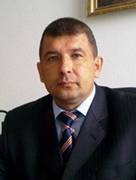  День рождения:  04.04.1964Адрес: 423700, г. Мензелинск, ул. Ленина, 80Тел:  8(85555) 3-10-08Факс: 8(85555) 3-10-75E-mail: menzalia@tatar.ru№ п/пНаименование поселенияКоличество населенияКоличество населенных пунктовНаселенные пункты в составе поселенияФ.И.О.главы поселения1Мензелинск170431МензелинскСалахов Айдар Фаслахович2Атряклинское11007Атрякле,Чупаево,Татарская Мушуга, Русская Мушуга, Калтаково, Филимоновка,Новое АймановоГазизянов Рустэм Шакирянович3Аюское5996Аю,Степановка,Средняя Ружевка, Маткауш,Дыреевка,ДружбаИльин Руслан Николаевич4Бикбуловское5243Бикбулово,Куяново,АхматовкаМардамшина Люзия Назиповна5Верхнетакерменское8162Верхний Такермен, Подгорный ТакерменШарипова Алия Азгамовна6Им. Воровского4812поселок совхоза им. Воровского,Сарсаз - ГорыЮдин Сергей Георгиевич7Иркеняшское4685Старый Иркеняш, Новый Иркеняш, Ятово,Тегермянче,Кзыл-ТюбякКамалов Ильгизар Закиевич8Кадряковское4465Кадряково,Иске – Мунча,Муртыш - Тамак, Ямаково,Новый ТакерманНабиуллин Халил Ханафиевич9Коноваловское9646Коноваловка, Белопахотный, Канонерка,Старая Ашпала, Фионовка,ТопасевоБилалова Сария Асгатовна10Кузембетьевское10635Кузембетьево, Балтаево,Усаево,Бакчасарай,Новая АлександровкаВильданова Гульназ ГабдулахатовнаВрио. Асхамова Расима Касимовна11Наратлы-Кичуское 4243Наратлы-Кичу, Исангулово,Шикарле - КаенМингазов Фарахетдин Хаматдинович12Николаевское5615Николаевка,Уртамак,Чулпан,Русский Каран,Старая ТамбовкаНуриев Аскат Махасимович13Новомазинское 3462Новое Мазино, БогодаровкаКолбин Иван Александрович14Новомелькенское5142Новый Мелькен,Дусай - КичуНазмутдинов Зуфар Имамутдинович15Подгорно-Байларское7623Подгорный Байлар, Мияшево, ДеуковоМаузиев Ильшат Рафаэлевич16Старомазинское5343Старое Мазино, Гришкино,Холодный КлючПермяков Николай Леонидович17Староматвеевское5743Старая Матвеевка, Калмурзино,Старая Александровка Нуриев Айрат Халилович18Урусовское9533Урусово,Гулюково, ТулубаевоМаулин Фазыл Мунирович19Юртовское3931ЮртовоКадыров Ирек Юсупович20Юшадинское2673Верхние Юшады, Нижние Юшады, Каран-АзиковоКабиров Мирзанур ХазиевичВсего населения:Всего населения:2883269№ п/пНаименование объектаАдрес объекта (с указанием места нахождения, а при наличии принадлежности к тому или иному учреждению)Ф.И.О. руководителя или ответственного за проведение религиозных обрядовФ.И.О. руководителя или ответственного за проведение религиозных обрядовИсламИсламИсламИсламИсламСоборная мечеть г. МензелинскаРТ, г. Мензелинск, ул. Ленина, д. 61 (в пользовании)Харрасов Зявдат ГалимзяновичХаррасов Зявдат ГалимзяновичМечеть  Габдел  Гатуф423720 РТ,  Мензелинский район, дер. Аю, мечеть (в пользовании) Гилязев РафкатГилязев РафкатМечеть423727 РТ, Мензелинский район, дер. Бикбулово, мечеть (в пользовании)Шарипов Дилюс Ягфарович Шарипов Дилюс Ягфарович Мечеть423710 РТ, Мензелинский район,дер. Бакчасарай, мечеть Харрасов Зявдат Галимзянович Харрасов Зявдат Галимзянович Мечеть423690 РТ, Мензелинский район, дер. Гулюково, мечеть (в пользовании)Аглямов Хакимьян КотдусовичАглямов Хакимьян КотдусовичМечеть423728 РТ, Мензелинский район, дер. Дусай - Кичу, мечеть (в пользовании)Зайнуллин Асгар ГависовичЗайнуллин Асгар ГависовичМечеть423712 РТ, Мензелинский район, дер. Деуково, мечеть (в пользовании)Лотфуллин Ильшат МуллануровичЛотфуллин Ильшат МуллануровичМечеть Муса423715 РТ, Мензелинский район, дер. Ямаково, мечеть (в пользовании)Камалов Азгар Махмутович, Камалов Азгар Махмутович, Мечеть423724 РТ, Мензелинский район, дер. Ст. Иркеняш, мечеть (в пользовании)Кабиров Раис КабировичКабиров Раис Кабировичмечеть423724 РТ, Мензелинский район, дер. Кзыл- Тюбак, мечеть (в пользовании)Мусин Гаяз ГабдулловичМусин Гаяз Габдулловичмечеть423714 РТ, Мензелинский район, дер. Наратлы - Кичу, мечеть (в пользовании)Галимов Илсур  Марсельович Галимов Илсур  Марсельович мечеть423725 РТ, Мензелинский район, дер. Тат. Мушуга, мечеть (в пользовании)Набиуллин Амир ГабдулловичНабиуллин Амир Габдулловичмечеть423711 РТ, Мензелинский район,дер. Под. Байлар, мечеть (в пользовании)Гильмиев Айрат ШамилевичГильмиев Айрат Шамилевичмечеть423690 РТ, Мензелинский район,дер. Тулубаево, мечеть (в пользовании)Юлдашев Фазыл АглямовичЮлдашев Фазыл Аглямовичмечеть423719 РТ, Мензелинский район, дер. Топасево, мечеть (в пользовании)Кабиров Раис КабировичКабиров Раис КабировичМечеть423708 РТ, Мензелинский район, дер. Подгорный. Такермень, мечеть (в пользовании)Насиров Загит СабитовичНасиров Загит СабитовичМечетьНасифулла423690 РТ , Мензелинский район, дер. Урусово, мечеть (в пользовании)Харисов Муллахмат ХарисовичХарисов Муллахмат ХарисовичМечеть423710 РТ, Мензелинский район, дер. Усаево, мечеть (в пользовании)Галимзянов Салихзян ГимазиевичГалимзянов Салихзян ГимазиевичМечеть423710 РТ, Мензелинский район, дер. Кузембетьево, мечеть (в пользовании)Мусин Гаяз ГабдулловичМусин Гаяз ГабдулловичМечеть423725 РТ, Мензелинский район, дер. Атрякли, мечеть (в пользовании)Ахметов Рифкат Ахметович Ахметов Рифкат Ахметович Мечеть423708 РТ, Мензелинский район, дер. Верх. Такермень, мечеть (в пользовании)Фатыхов Мансур ВасимовичФатыхов Мансур ВасимовичМечеть423715, РТ Мензелинский район, д. Шикерле Каен ИсангуловоШигапов Накыйп АхметгаревичШигапов Накыйп АхметгаревичМечеть 423721, РТ Мензелинск, д.КалмурзиноНуриев Рафаэль ЗакиевичНуриев Рафаэль ЗакиевичПравославнаяПравославнаяПравославнаяПравославнаяПравославная1Никольский кафедральный собор423700,РТ, г. Мензелинска, ул. М. Джалиля д.14 (в пользовании)Настоятель, председатель Приходского СоветаХрамутичев Роман ЮрьевичНастоятель, председатель Приходского СоветаХрамутичев Роман Юрьевич2Церковь Казанской Богородицы423700, РТ, г. Мензелинск, ул. Октябрьская, д.8, (в пользовании)Павлов Алексей Михайлович (Иерей Алексий)Павлов Алексей Михайлович (Иерей Алексий)3Местная православная религиозная организация-приход  Преображенская церковь, с-з им. Воровского423729, РТ. с-з им. Воровского, ул. Центральная 154Местная православная религиозная организация- часовня, д. Холодный Ключ РТ, Мензелинский район, Старомазинское СП--5Местная православная религиозная организация- часовня, д.ЮшадыРТ. Мензелинский район, д. Юшады, ул. Молодежная, д. 11--6Местная православная религиозная организация- часовня, с. НиколаевкаРТ. Мензелинский район, д. Николаевка, ул. Мирная, д. 47 ВПавлов Алексей Михайлович (Иерей Алексий)Павлов Алексей Михайлович (Иерей Алексий)7Местная православная религиозная организация- часовня, д. КоноваловкаРТ. Мензелинский район, д. КоноваловкаКлирик священник Лазарев Евгений Клирик священник Лазарев Евгений ИНЫЕ КОНФЕССИИИНЫЕ КОНФЕССИИИНЫЕ КОНФЕССИИИНЫЕ КОНФЕССИИИНЫЕ КОНФЕССИИЦеркви Евангельских христиан-баптистов423700, РТ, г. Мензелинск, ул.ГурьяноваКуцур Леонид ВикторовичКуцур Леонид Викторович